.Intro 51 secondes + 16 comptes (commencer à compter sur le temps fort)[1 – 8] : TOE STRUT. CROSS TOE STRUT. SIDE ROCK CROSS. HOLD[9 -16] : TOE STRUT. CROSS TO STRUT. SIDE ROCK CROSS. HOLD[17 – 24] : KICK RIGHT. STEP BACK . KICK LEFT. STEP BACK[25 – 32] : VINE RIGHT. SWIVELRESTARTici au 5*™ Mur qui (débute à 6h), après 32 comptes, reprendre la danse au début (face à 6ti)[33 -40] : VINE LEFT. SWIVELRESTART ici au 2*™® Mur qui (débute à 6fi), après 40 comptes, reprendre la danse au début (face à 6h)[41 – 48] : TOE STRUT. STEP TURN STEP. HOLD. TOE STRUT. STEP TURN STEP. HOLD[49 – 56] : TOE STRUT. STEP TURN STEP. HOLD. TOE STRUT. STEP TURN STEP. HOLD[57 – 64] : MONTEREY TURN R x 2[6 5 - 7 2] : S T E P - T O U C H - C L A P :Site Web : www.linedancestorv.com - linedancestory.83@gmail.comMy Christmas Is You (fr)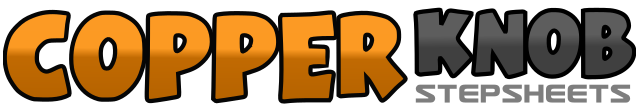 .......Compte:72Mur:2Niveau:Novice / Intermédiaire.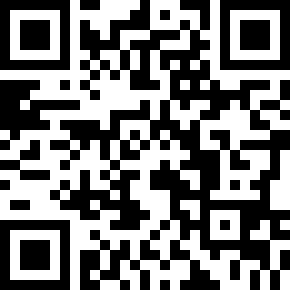 Chorégraphe:Laure-Anne VITELLI (FR) - Novembre 2017Laure-Anne VITELLI (FR) - Novembre 2017Laure-Anne VITELLI (FR) - Novembre 2017Laure-Anne VITELLI (FR) - Novembre 2017Laure-Anne VITELLI (FR) - Novembre 2017.Musique:All I Want For Christmas Is You - Mariah CareyAll I Want For Christmas Is You - Mariah CareyAll I Want For Christmas Is You - Mariah CareyAll I Want For Christmas Is You - Mariah CareyAll I Want For Christmas Is You - Mariah Carey........1-2TOE STRUT D avant : TOUCH pointe PD avant (1) Abaisse talon D au sol (2)3-4CROSS TOE STRUT latéral G : CROSS pointe PG devant PD (3) DROP : Abaisse talon G au sol (4)5-6S/DE ROCK CROSS D : ROCK STEP latéral D (5), revenir sur PG côté G (6) 12h7-8CROSS PD devant PG (7), HOLD (8)1-2TOE STRUT G avant : TOUCH pointe PG avant (1) Abaisse talon G au sol (2)3-4CROSS TOE STRUT latéral G : CROSS pointe PD devant PG (3) DROP : Abaisse talon D au sol (4)5-6SIDE ROCK CROSS G : ROCK STEP latéral G (5), revenir sur PD côté D (6) 12h *7-8CROSS PG devant PD (7), HOLD (8)1 -2K/CK PD avant {^). poser PD derrière (2)3-4KICK PG avant (3), poser PG derrière (4)5-6KICK PD avant (5), poser PD derrière (6)7-8KICK PG avant (7), poser PG derrière (8)1-2-3-4VINE à D : pas PD côté D (1), CROSS PG derrière PD (2), pas PD à D (3), assembler PG à coté PD (4)5-6SWIVEL : pivoter talons à D (5), replacer les talons au centre (6) 12h7- 8pivoter talons à D (7), replacer les talons au centre (8)1-2-3-4VINE à G : pas PG côté G (1), CROSS PD derrière PG (2), pas PG à G (3). assembler PD à coté PG (4)5-6SWIVEL : pivoter talons à G (5), replacer les talons au centre (6) 12h7-8pivoter talons à G (7), replacer les talons au centre (8)1 -2TOE STRUT D : Touche pointe PD devant (1 ), Abaisse talon D au soi (2)3-4TOE STRUT G : Touctie pointe PG devant (3), Abaisse talon G au sol (4) 6h5-6-7-8STEP TURN STEP : Pose PD devant (5), pivot Yz à G (6), pose PD devant (7), HOLD (8)1-2TOE STRUT G : Touche pointe PG devant (1), Abaisse talon G au sol (2)3-4TOE STRUT D : Touche pointe PD devant (3), Abaisse talon D au sol (4)5-6-7-8STEP TURN STEP : Pose PG devant (5), pivot 'A à D (6), pose PG devant (7), HOLD (8) 12h1 -2MONTEREY TURN : Pointe PD à D (1 )- Ramène PD à côté de PG en faisant % tour à D (2)3-4Pointe PG à G (3) - Ramène PG à côté de PD (4) 3h5-6Pointe PD à D (5) - Ramène PD à côté de PG en faisant un 1/4 tour à D (6)7-8Pointe PG à G - Ramène PG à côté de PD H1-2STEP TOUCH FWD : pose PD diag avant D (1), touche PG à coté PD & Clap (2) 1h303-4STEP TOUCH BACK : pose PG arrière diag arrière G (3), touche PD à coté PG & Clap (4) 7h305-6STEP TOUCH BACK : pose PD coté D diag arrière D (5), touche PG à coté PD & Clap (6) 4h307-8STEP TOUCH FWD : pose PG avant diag avant G (7), touche PD à coté PG & Clap (8) 10h30